Задача 1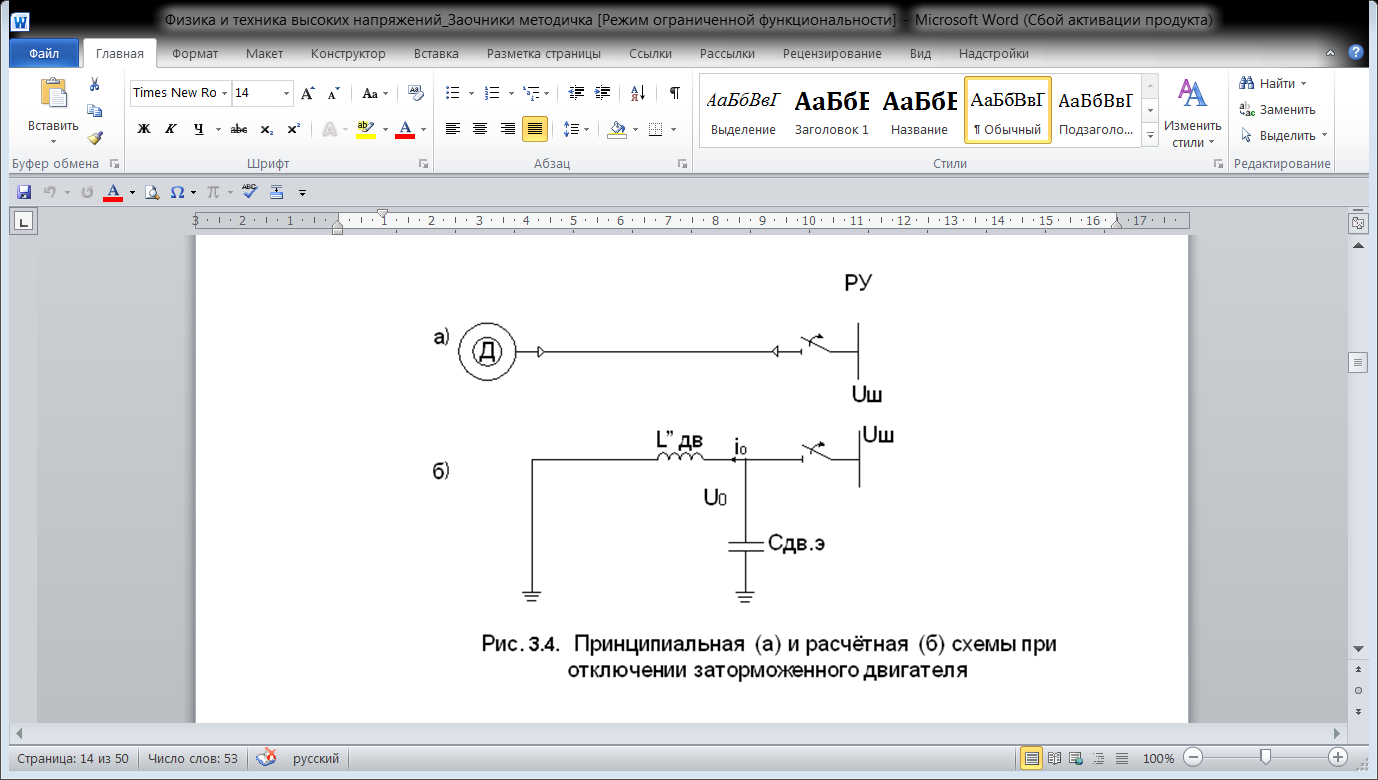 Для электродвигателя с номинальным напряжением 6кВ, мощностью Pдв.  Рассчитать кратность перенапряжений, возникающих при его отключении в процессе неуспешного пуска (отключение заторможенного электродвигателя), сопровождающимся срезом тока в выключателе (рис.3.4.). Исходные данные приведены в таблице 3.4. Полученные значения перенапряжений сравнить с уровнем электрической прочности изоляции и при необходимости дать рекомендации по ограничению перенапряжений данного вида.Задача 2Рассчитать емкостной ток замыкания на землю для сети с заданным .  Сравнить      расчетный ток и критический для данного класса с учетом характера сетей (тип опоры и т.д.) и при необходимости выбрать тип и номер отпайки ДГР (для реакторов типа РЗДСОМ). Исходные данные в таблице.(Решение данной задачи необходимо начать с изучения разделов 42.8-42.12 ПТЭ и 1.2.16, 5.3.48 ПУЭ, в которых нормированы предельно допустимые токи замыкания на землю и требования к ДГР и его настройке.)вариантЗадача 1Задача 1Задача 1Задача 1Задача 1Рдв,кВтiо,Ао.е.Сдв,нФСosφном630165.3280,86№вариантаЗадача 2Задача 2Задача 2Задача 2Задача 2Задача 2№вариантаUном,кВПротяженностьсети, кмПротяженностьсети, кмУсредненнаяпогонная емкостьмкФ/кмУсредненнаяпогонная емкостьмкФ/кмТип опор дляВЛ№вариантаUном,кВВЛКЛВЛКЛТип опор дляВЛ10-60-0,202-